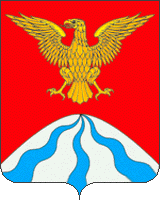 АДМИНИСТРАЦИЯ                                                                                                                             Приложение N 3МУНИЦИПАЛЬНОГО ОБРАЗОВАНИЯ                                                    к  приказу Министерства финансов«ХОЛМ-ЖИРКОВСКИЙ  РАЙОН»                                                                                       Российской Федерации                                          СМОЛЕНСКОЙ ОБЛАСТИ                                                                                                       от 30.12.2020 № 340нФИНАНСОВОЕ   УПРАВЛЕНИЕ                                                                          д.9, ул. Нахимовская, пгт. Холм-Жирковский,  Смоленская область, 215650E-mail:mohoim@yandex.ruтел./факс  8 (48139) 2-11-73«____» августа  2023 г.  №  05- ____ф                                               Администрация Игоревского сельского поселенияХолм-Жирковского района Смоленской области Главе муниципального образованияИгоревского сельского поселенияХолм-Жирковского района Смоленской областиАнисимовой Наталье Михайловне215645, Смоленская область,  Холм-Жирковский район,Станция Игоревская, улица Южная,  д. 5/-. от «___» августа 2023 г.                                                                       N 1Предписание   Финансовым  управлением  Администрации муниципального образования «Холм-Жирковский район» Смоленской области (далее – Финансовое управление) на основании приказа  Финансового управления от 04.07.2023г. N 28 и в соответствии с пунктом 5 раздела 1 Плана контрольных мероприятий на 2023 год, утвержденным приказом Финансового управления от 01.12.2022 N 51, в период с 20.07.2023г. по 26.07.2023г. в отношении Администрации Игоревского сельского поселения Холм-Жирковского района Смоленской области проведена плановая камеральная проверка (далее – контрольное мероприятие) по теме: «Соблюдение законодательства Российской Федерации и иных правовых актов о контрактной системе в сфере закупок товаров, работ, услуг для обеспечения государственных и муниципальных нужд в отношении отдельных закупок для обеспечения муниципальных нужд».Проверенный период: 2022 год.Акт камеральной проверки в Администрации Игоревского сельского поселения Холм-Жирковского района Смоленской области  N 08 от 28.07.2023г.  В ходе контрольного мероприятия выявлены следующие нарушения:  	    1) в нарушение требований Приказа Минфина России от 29.11.2017 N 209н (ред. от 08.09.2022) "Об утверждении Порядка применения классификации операций сектора государственного управления"  имеет место неправильное применение КОСГУ при оплате договоров на аренду спецтехники с экипажем, при расчетах с Управляющей компанией, при оплате ритуальных услуг.2) в нарушение требований  Письма Минфина России N 02-06-07/29938, Казначейства России N 07-04-05/02-8205 от 06.04.2022 "О дополнительных критериях раскрытия информации при составлении и представлении в 2022 году месячной и квартальной бюджетной отчетности, квартальной консолидированной бухгалтерской отчетности государственных (муниципальных) бюджетных и автономных учреждений финансовыми органами субъектов Российской Федерации и органами управления государственных внебюджетных фондов и сроках представления такой отчетности" имеет место несоответствие видов расходов классификации расходов бюджетов (КВР)  и статей (подстатей) классификации операций сектора государственного управления (КОСГУ).Нарушения составили в сумме 20 000,00 рублей3) в нарушение требований Приказа Министерства финансов России от 06.06.2019                  N 85н (ред. от 21.03.2022) "О Порядке формирования и применения кодов бюджетной классификации Российской Федерации, их структуре и принципах назначения" имеет место оплата закупки по КБК, не соответствующему цели осуществления закупки.  Нарушения составили в сумме 50 523,00 рублей.В соответствии с пунктом 1  статьи 306.4 Бюджетного кодекса Российской Федерации признать направление средств бюджета бюджетной системы Российской Федерации   и оплату денежных обязательств в сумме 70 523,00 рублей согласно пунктам 2 и 3 настоящего предписания в целях, не соответствующих частично целям, определенным решением  о бюджете, бюджетной росписью, лимитами бюджетных обязательств, бюджетной сметой, нецелевым использованием бюджетных средств. Финансовое управлениев соответствии со статьями 269.2 и 270.2 Бюджетного кодекса Российской Федерации (Собрание законодательства Российской Федерации, 1998, № 31, ст. 3823; 2013, № 31, ст. 4191; 2019, № 30, ст. 4101; 2020, № 14, ст. 2001), пунктами 7 и 9 федерального стандарта внутреннего государственного (муниципального) финансового контроля «Реализация результатов проверок, ревизий и обследований», утвержденного постановлением Правительства Российской Федерации от 23.07.2020 № 1095  (далее – федеральный стандарт № 1095),ПРЕДПИСЫВАЕТ Вернуть в доход бюджета муниципального образования «Холм-Жирковский район» Смоленской области средства в сумме 70 523,00 рублей, предоставленные бюджету Игоревского сельского поселения Холм-Жирковского района Смоленской области в виде межбюджетных трансфертов (дотаций бюджетам сельских поселений на выравнивание бюджетной обеспеченности из бюджетов муниципальных районов), использованные не по целевому назначению.В случае оплаты договоров на аренду спецтехники с экипажем, при расчетах с Управляющей компанией, при оплате ритуальных услуг в текущем году незамедлительно восстановить кассовый расход на статьи (подстатьи) классификации операций сектора государственного управления (КОСГУ), соответствующим требованиям Приказа Минфина России от 29.11.2017 N 209н (ред. от 08.09.2022) "Об утверждении Порядка применения классификации операций сектора государственного управления". Информацию о результатах исполнения настоящего предписания с приложением копий документов, подтверждающих его исполнение, представить в Финансовое управление в срок не позднее «01» сентября 2023 года.   Срок исполнения настоящего предписания может быть однократно продлен в соответствии с пунктами 19 - 22 федерального стандарта № 1095.Невыполнение в установленный срок настоящего предписания влечет административную ответственность в соответствии с частью 20 статьи 19.5 Кодекса Российской Федерации об административных правонарушениях (Собрание законодательства Российской Федерации, 2002, № 1, ст. 1; 2013, № 31, ст. 4191; 2017, № 24, ст. 3487).Заместитель Главы МО «Холм-Жирковский район» Смоленской области- начальник Финансового управления Администрации МО «Холм-Жирковский район» Смоленской области                                                                                                     О.Н. Журавлева  